Rallye lecture – Feuille de route.Donne ton avis sur le livre que tu as lu et note ton score.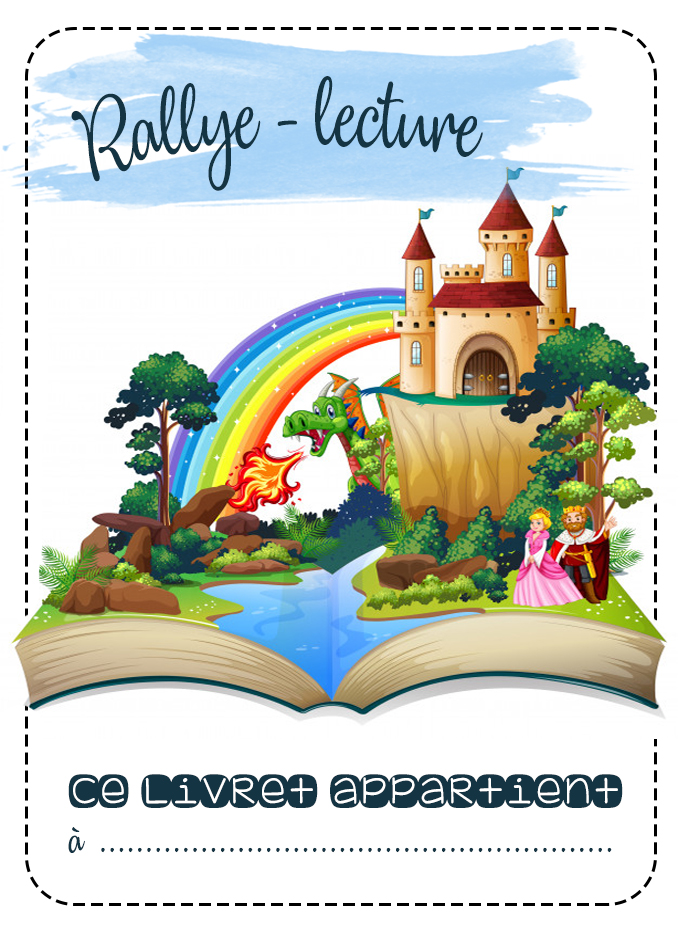 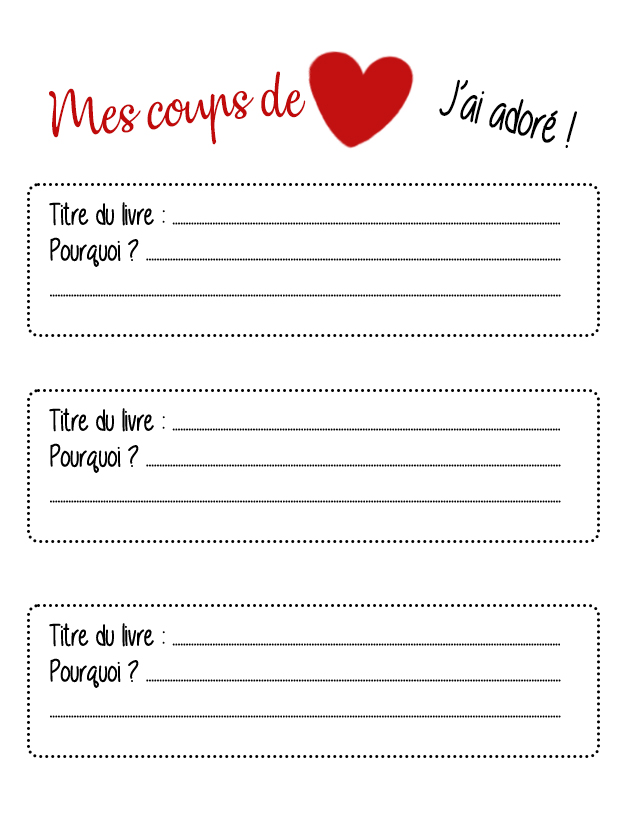 jlkTotal1 - Lili ne veut pas se coucher2-  Max n’aime pas lire6 - Max n’aime pas l’école8 - Max est fou de jeux vidéos13 - Max part en classes vertes14 – Lili est fâchée avec sa copine17 – Max et Lili ont peur20 – Lili est désordre21- Max a la passion du foot24 – Max et Koffi sont copains25 – Lili veut un chat39 – Max n’aime pas perdre41 – Lili est malpolie42 – Max et Lili veulent des câlins46 – Lili regarde trop la télé 53 – Max et Lili veulent tout tout de suite58 – Max et Lili sont malades59 – Max fait pipi au lit 60 – Lili fait des cauchemars61 – Le cousin de Max et Lili se drogue62 – Max et Lili ne font pas leurs devoirs64 – Marlène grignote tout le temps65 – Lili veut être une star67 – Max se fait insulter à la récré 69 – Lili veut faire une boum jlkTotal76 – Emilie n’aime pas quand sa mère boit77 – Max ne respecte rien 83 – Lili a un chagrin d’amour84 – Max trouve que ce n’est pas juste85 –Max et Lili sont fans de marques88 – Lili fait sa commandante 99 – Lili est harcelée à l’école 100 – Bravo petit panda101 – Cours Ayana102 – Trois contes cruels103 – Images doc le petit monde du jardin104 – Jean qui dort et Jean qui lit105-Les enfants de l’Antilope106-Le tournoi de Tristelande107-Clodomir Mousqueton108-Une mamie très à la mode109-Tu sais que je t’aime très fort110-J’ai un lion à la  maison111-Je n’ai pas fait mes devoirs parce que112-C’est moi le plus beau113-Le petit homme qui vivait dans mon nez114-La princesse coquette115-La chasse au dragon (Sara la sorcière)116- Nage petit phoque201-Le fils de l’ogre202-Livraison d’amoureux à domicile203-Le ciel d’Homère204-J’ai peur de savoir lire205-Philo mène la dansejlkTotal206- Miss Gratte-le-Ciel et Riquiqui Man207-Monsieur Boniface Invisibles208-Un sort renversant pour Mirabelle209- Je veux un chat et des parents normaux210- J’ai un problème avec ma mère211- Un monstre est entré dans ma vie212- Les pensionnaires de la Patoche301-Mon prince en carrosse302-Lance et compte Julien !303-L’autruche et l’ours polaire.304-Enquête au poney club305-Essie championne de foot306-Mille milliards de pirates307-Panique au poney club308-Une sorcière dans la classe309- Princesse Charlotte ouvre le bal310-J’adore le jus de rat311-La honte de Takao312-La marmaille de la reine313-Ca sent la croquette (Adèle)314-Un loup-garou m’enseigne les maths315-Toto l’ornithorynque 316- La mer est ronde317- Cours petit dino318- Mademoiselle Princesse ne veut pas manger319- Le plus malin320- La princesse, le dragon et le chevalier intrépidejlkTotal401- Le nouvel ami d’Aurore402- Les petits bollandois403-Jean de la lune404- La vengeance de Cornebidouille405-Jemmy Button406-Madame tête-en-l’air407-Le poney408-La comète de Malik409- La photo de classe (Nicolas)410-Pigeon voyageur 14-18411- Les pirates de l’herbe412-Saba et la plante magique413-  La guerre414 – Objectif Berlin415 – Max et Lili cherchent leur métier416 – La famille lessive417 – Max et Lili ont du mal à se concentrer418 – Le mystère des chaussettes qui puent419 - Spirou420 – Le château de nacre421 – Princesse Sophie ne se laisse pas faire422 – Princesse Katie fait un vœu 423 – B comme Benoit501- Le ranch – le tournoi502- La rencontre des Kinras Girls503- Le tour du monde d’Anaïs504-Encore des histoires minutesjlkTotal505- Mes amis les chevaux : La surprise de l’hiver506-Cher père Noël507- Les gloutons glouterons508-Mes amis les chevaux – Un nouveau pensionnaire510-Le ranch- L’étalon sauvage511- Chacun sa cabane512- Danger : enfants sages !513-C’est moi le plus fort !514-Le meilleur ami de Sami515- Zaza Mimosa516 -  L’encyclopédie du prout517 – Sale matou et la drôle de créature518 – Journal d’un chat assassin519 – Adèle mortelle « Funky moumoute »